Департамент образования администрации города Липецка Муниципальное автономное учреждение дополнительного образования Дом творчества «Октябрьский» города ЛипецкаСценарийспортивно-театрализованного праздника"Егорий храбрый"Номинация: «Сценарий воспитательного мероприятия, праздника» 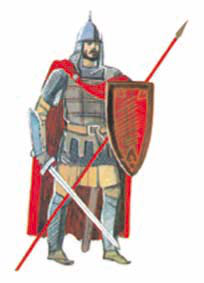 Возраст: 5 -7 летАвтор:Е.А. Бодрыхпедагогом доп. образованияЛипецк - 2020Аннотация: Сценарий спортивно-театрализованного праздника «Егорий Храбрый», является авторской работой педагога дополнительного образования высшей квалификационной категории Бодрых Елены Алексеевны, направленной на формирование гражданско-патриотического воспитания обучающихся дошкольного возраста,  посредством совместной детско-родительской деятельности.   В сценарий вошли хореографические, физкультурно-спортивные, акробатические номера, переплетающиеся с театрализованным действом сказочно-былинного содержания. Сценарий рассчитан на педагогов, работающих с детьми старшего дошкольного возраста в образовательных учреждениях всех видов и типов и родителей.Актуальность: В последнее время подтверждается резкое снижение воспитательного воздействия российской культуры, искусства и образования, как важнейших факторов формирования патриотизма. Без сбережения и развития чувства патриотизма, без любви к своей земле, своему государству, имеющему тысячелетнюю историю, без формирования у подрастающего поколения гордости за своё Отечество, надёжных защитников Родины в России не воспитать.Основная идея:Одним из приоритетов патриотического воспитания обучающихся является формирование у детей чувства уважения к традициям нашей страны, почитание старшего поколения, бережного отношения к памяти прошлого.История нашей страны полна героики, истинного патриотизма, насыщена интереснейшими, подчас драматическими событиями, представлена удивительными, уникальными личностями. Всё это даёт богатый материал для реализации высоких целей гражданского и патриотического воспитания обучающихся.Сценарий мероприятия «Егорий Храбрый» заключает в себе большой воспитательный потенциал, обладает положительной энергетикой, способствует улучшению микроклимата в коллективе и взаимодействию с семьей, т.к. родители являются участниками данного мероприятия.Цель: создание условий для формирования у обучающихся старшего дошкольного возраста чувства патриотизма и активной гражданский позиции.Задачи:- расширять гендерные представления: формировать у мальчиков стремление стать достойными защитниками Родины, у девочек — уважение к будущим воинам;- формировать осознание того, что любить Родину — значит, её защищать, беречь и быть достойным гражданином своей страны;- развивать внимание, чувство ритма, координацию движений; - воспитывать лидерские и творческие способности.Место проведения: Дом творчества «Октябрьский» города Липецка.Продолжительность: 60 мин.Количество участников: 30 чел.Подготовительные мероприятия:  с девочками - постановка хореографических зарисовок; с мальчиками - знакомство с боевыми приемами;с родителями - разучивание композиции с полотнами, подбор фотографий для презентации, подготовка  реквизита, костюмов.Оборудование: мультимедийная установка; костюмы: Царя, Царицы, камуфляжный костюм, плащ и шлем для Егория, зверей, елок, песчаного ветра, шарфы для танца, колодец; автомат,  меч, полотна ткани цвета российского флага.Художественное и музыкальное оформление: зал украшен тематическими воздушными шарами и плакатом солдата, музыкальное сопровождение  - отрывки из произведений классической музыки, а так же звуковые эффекты.Действующие лица: Егорий (солдат), рассказчица, Царь, Царица, Дракон (взрослые); елки, ветры, звери (дети).Ход мероприятияСлайд №1: название мероприятия. Картина первая: "В белом городе".Слайд № 2: Белый город.Под русскую лирическую мелодию выходит рассказчица.Рассказчица: 	В белом чудном городе, на земле русской, жили-были царь Федор, с царицей Софьей. (Выходят. Оба кланяются по русскому народному обычаю.) У них было 2 дочери, 2 красавицы.( Выходят 2 дочери и кланяются.) А еще был у них сын старший Егорий храбрый. (Выходит и становится с сестрами, кланяется.) Жили они дружно, хлеб сеяли, и украшали свой город.Слайд № 3: хороводы, гулянье.Под хороводную песню, герои берутся за руки и ведут хоровод (выполняя танцевальные движения). После хоровода герои снова становятся в линию. Егорий уходит из зала.Картина вторая: нападение Змея на город.Слайд № 4: дракон.Звучит тревожная музыка.Рассказчица: 	Не всегда в жизни царствуют мир да счастье. Случается и беда. На белый город, откуда ни возьмись, налетел черный дракон – Змей Горыныч.Под устращающую музыку, в зал влетает Дракон, летает вокруг семьи. Слайд № 5: огонь.Рассказчица: 	Схватил Змей Царя с Царицей и трех дочерей-красавиц и унес в свою пещеру.Гаснет свет.Слайд № 6: пещера Дракона.Рассказчица: 	И стал пытать их Змей лютый, спрашивать.Звучит запись голосов:Дракон: 	Вы в кого верите, кого любите, кому поклоняетесь, люди белого города?Царь:                      Верим мы в Солнце красное, любим Землю Русскую, ей ипоклоняемся.Дракон:                   Не верьте в Солнце красное, не любите Землю Русскую, апоклоняйтесь мне – Дракону Черному – Змею Горынычу. Ане то не носить вам головы.Царица:                 Не бывать тому, славится белый город людьми храбрыми,духом стойкими, силой богатырской. Отыщет наш сынЕгорий тебя Дракона подлого, и тогда уж не сносить тебеголовы.Рассказчица:         Испугался тогда Змей Горыныч и приказал слугам своим                                лесом дремучим встать на пути у Егория.Включается светСлайд № 7: дремучий лес.Хореографическая зарисовка «Дремучий лес»В конце номера Егорий мечом "рубит" деревья (девочки ложатся на пол)Рассказчица:           Еле успел Егорий отбиться, как вдруг из леса выбегают                                 звери разные, звери страшные.Трек № 7Акробатический номер  «Дикие звери»Егорий мечом разгоняет зверей.Звери «разбегаются».Рассказчица:         Тогда послал Черный Дракон Ветры буйные, стали они сног сбивать богатыря, засыпать глаза песком и крутить его и вертеть.Слайд № 8: песчаная буря. «Танец  ветра»  с шарфамиВо время танца, Егорий падает, встает, закрывается плащом, затем   кружится с мечом вокруг себя, буря отступает.Егорий встает, отряхивается, гордо смотрит по сторонам.Рассказчица: 	Одолел Егорий слуг черных. Но предстояла ему битва главная с врагом лютым.Слайд № 9: дорогаЕгорий устало идет по «дороге».Рассказчица:	 Долго ли, коротко ли шел Егорий храбрый. Устал, жажда одолела его. Глядь, колодец у дороги. Испил Царевич водицы из колодца, да не знал, что колодец тот с водой заговоренной, сонной. И заснул Егорий сном крепким, беспробудным. Проспал он тысячу лет…Картина третья: пробуждения Егора ОтчаянногоСлайд № 10: разрушенный городЗвучит динамичная музыка.Рассказчица: 	А проснулся Егором Отчаянным (встает, снимает накидку, а под ней камуфляжная форма). Смотрит, а Дракон черный снова своих слуг посылает. Только теперь стали они чудовищами самоходными, птицами железными. Разрывается земля родная на клочья мелкие.Слайд № 11: танки, самолеты, разрывающиеся снаряды.Егор изображает бой: стреляет, бросает гранаты.Рассказчица: 	Снова бьется Егор с силой черной, себя не жалея. Идет бой тяжелый, бой победный. Трек № 13.Рассказчица: 	Победил Егор отчаянный слуг черных, слуг сильных. Освободил людей из городов. Пора и домой возвращаться. А дома отец с матерью и сестрами малыми давно ждут.Под лирическую музыку, отец и мать с сестрами встречают Егора в обычной одежде нашего времени. Слайд № 12: горячие точки.Рассказчица: 	Но болит сердце у Егора за землю русскую, за детей малых, стариков слабых. Много еще на земле черни всякой, того и гляди бедой обернется. А по сему, защитники нужны смелые, надежные, дело воинское знающие.Рассказчица: 	Кинул клич по земле русской. Молодцы добрые, землю любящие, сердцем чистые, служить готовые, становитесь на подмогу, быть сменой достойной!Под торжественную музыку, мальчики выстраиваются за Егором, идут строем, выполняют перестроения.Рассказчица: 	Нелегки солдатские будни… Тяжело в учении, легко в бою.Слайд № 13: фото родителей во время службыМальчишки отрабатывают приемы, отжимания, качают пресс, и т. д.В конце номера, мальчишки выстраиваются в шеренгу, а перед ними отцы, деды.Рассказчица: 	Очень важно, чтобы солдата любили и ждали дома. Русские женщины могут многое. Работать не покладая рук, растить детей, и любить… Любить свою семью, свою родную землю.Слайд № 14,15 РоссияЗрители в зале машут российскими флажками. Танец с полотнами «Гляжу в озера синие…», в исполнении мам.Рассказчица: 	Пройдет совсем немного времени, и наши сегодняшние мальчишки пойдут служить в армию. А примером для них будет вы мужчины, с честью выполнив свой долг перед Родиной, готовые в любую минуту встать на её защиту!Слава Егорию Храброму! Слава Егору отчаянному! Слава всем защитникам Отечества нашего! С праздником!Слайд № 16: поздравление с праздникомИспользуемая литература:1.Бердникова Н. В. Праздники, развлечения и развивающие занятия для детей. Лучшие сценарии; Академия Развития - Москва, 2008. - 256 c.2. Ледяйкина Е. Г., Топникова Л. А. Чудеса для малышей. Музыкальные занятия, праздники и развлечения в детском саду; Академия Развития - Москва, 2007. - 112 c.ЗаключениеДля анализа мероприятия проводился опрос родителей присутствующих и участвующих  в мероприятии. Для этого был разработан лист-опросник, где родителям предлагалось ответить на вопросы (Назовите самые яркие и запоминающиеся моменты. Что по – вашему мнению не удалось организатору мероприятия? Соответствовало ли мероприятие возрастным особенностям детей? И т.п.). Прочитав отзывы родителей, могу с полной уверенностью сказать, что цель мероприятия достигнута, поставленные задачи выполнены.  Дети не только с интересом участвовали, но и дома обсуждали героев, эпизоды театрального действа, многие впервые с экрана увидели фотографии отцов и дедов в военной форме и просили рассказать о своей службе. Приложение: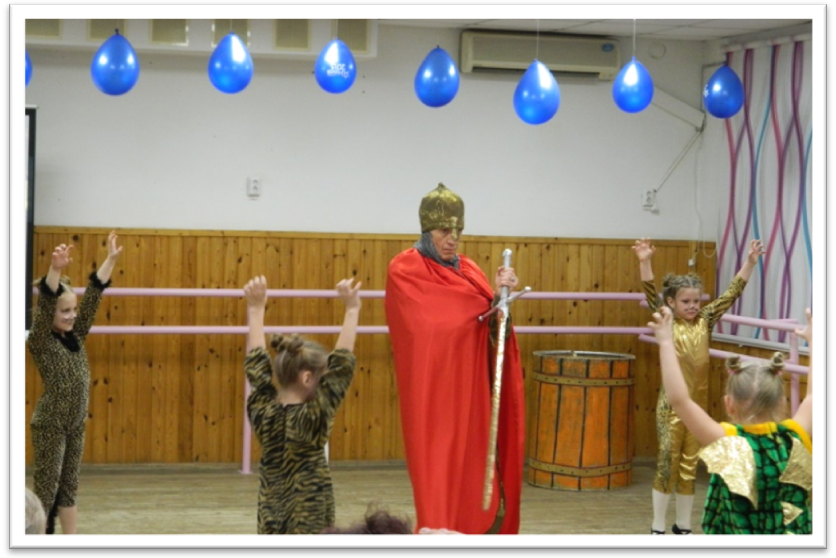 Егорий Храбрый и дикие звери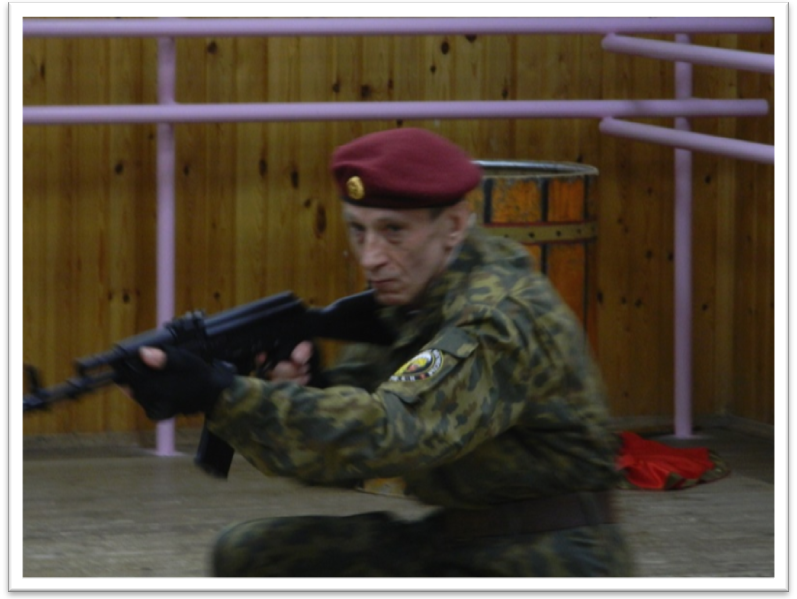 Егор Отчаянный на защите Родины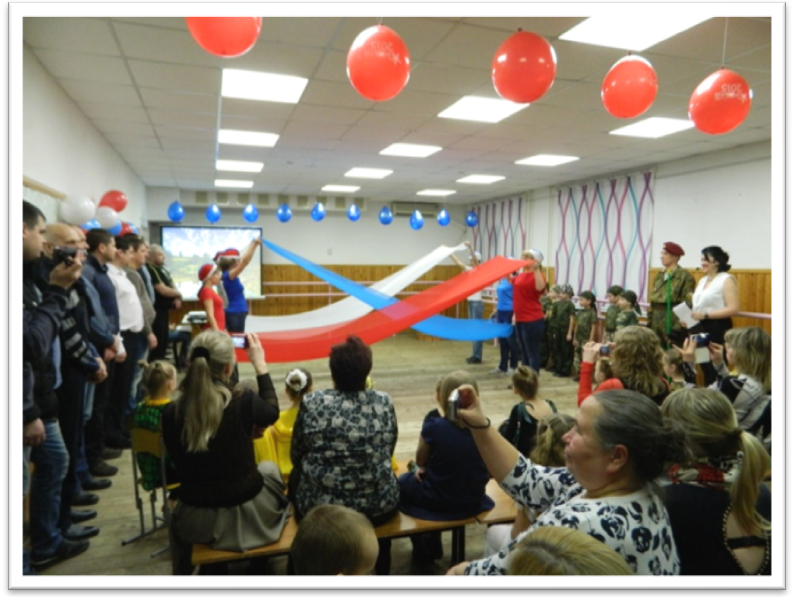 Танец родителей с полотнами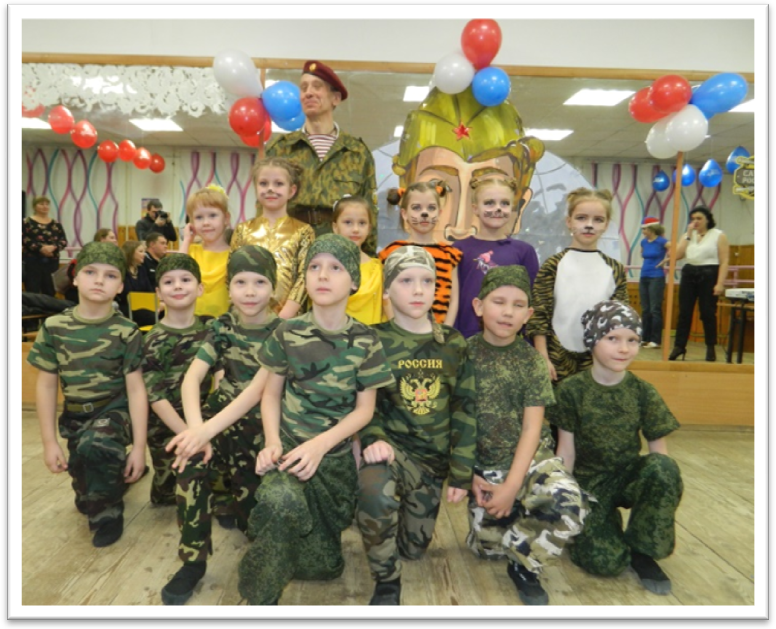 